OFFRE D’EMPLOI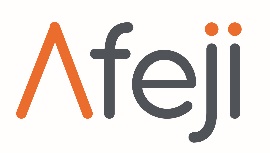 L’Afeji Hauts-de-France, association laïque et indépendante, ayant pour vocation de lutter, par ses valeurs, ses équipes et ses projets, contre toutes les formes d’exclusion sur la région Hauts-de-France (102 établissements et services, 16 800 personnes accompagnées, 2 940 professionnels), recherche :Intitulé :	CHARGE DE DEVELOPPEMENT (H/F)Poste à pourvoir à :	CourrièresType de contrat :	CDD temps plein 12 moisConvention Collective :	CCN 66Vos missions :Sous la responsabilité du directeur du Garage solidaire de Courrières, vous développez le réseau de partenaires et de clients du garage solidaire, dont l’ouverture est prévue en mai 2022. Réseau partenarial :Vous recherchez les partenaires et clients potentiels du garage, en lien avec le directeur d’établissement ; Vous entretenez et développez les relations, collaborations, partenariats externes ;Vous recherchez, prospectez et entretenez des relations avec les partenaires financiers et techniques institutionnels ou privés, en lien avec le Directeur de l’établissement ; Vous détectez et participez au développement de nouvelles activités à proximité du Garage solidaire.Vous participez à la vie de réseaux régionaux ou nationaux auxquels la structure adhère (concertation, partage d’expériences, mutualisation d’outils, échange de pratiques...) ;Vous organisez et animez des comités de pilotage, des groupes de travail thématiques, des réunions, des processus de concertation.Profil :Vous disposez d’une expérience réussie de 3 à 5 ans sur ce type de fonctions. Vous disposez de compétences liées au développement de réseaux clients, de partenaires. Vous aimez travailler en équipe. Vous faites preuve d’aisance relationnelle et êtes un bon communiquant.Vous rendez compte régulièrement de vos démarches à votre hiérarchiquePostes à pourvoir le : 1er janvier 2022.Rémunération brute annuelle : selon CCN 66.Adressez lettre de motivation et CV avant le 8 décembre 2021 à :Fabrice TAUPIN : ftaupin@afeji.org